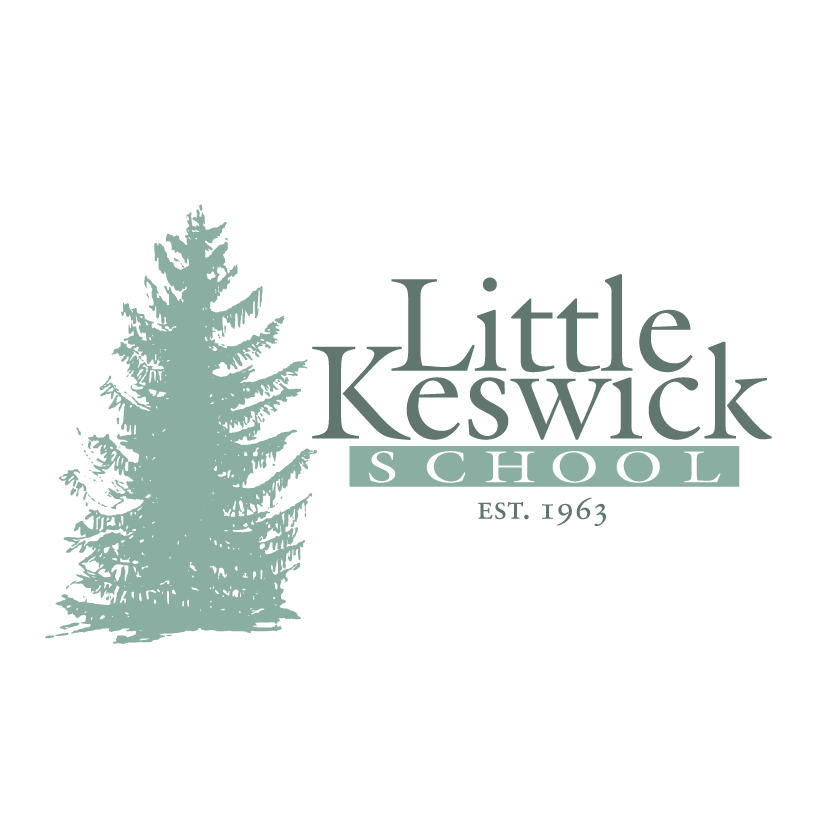 Little Keswick School—Assistant Admissions Director
About the School: Little Keswick School is a non-profit, special education therapeutic boarding school located outside of Charlottesville, Virginia with a rich history and a national and international reputation of excellence. For 54 years the school has provided individualized support for the academic, social and emotional growth of each student. Our small school provides nurturing relationships, intensive clinical interventions and an individualized education for 35 boys in our highly structured and safe environment. LKS accepts boys ages 9-15 at the time of enrollment from throughout the country and abroad who have a complex set of challenges and low average to superior intelligence.Opportunity: Little Keswick School seeks an Assistant Admissions Director to join the admissions team who will report to the Director of Admissions and be responsible for the development, leadership and management of all admission and marketing functions at the school.A successful candidate will:Have experience working with adolescent students with social, emotional, behavioral and learning needsHave adequate child development and psychological background to read and interpret psycho-educational 
and neuropsychological testingHave comprehensive special education and/or clinical knowledge to assess student complexity and fitHave exceptional verbal, written and organizational skillsHave excellent phone skills and demeanorBe able to listen to a client’s needs and respond appropriatelyHave strong interpersonal skills with students and coworkersBe able to learn the LKS program and explain the school effectively to parents and professionalsHave proficient technology skills including database management, social media marketing and website developmentBe organized and able to multi-taskBe able to attend professional conferencesBe able to assist with event planning and servicesMust possess initiative and judgment capabilities to support admissions, marketing, and student referrals Key personality traits:Have an engaging personality to provide campus tours and be the face of LKS at professional conferencesBe independent, flexible and able to take initiativeEnjoy meeting families, referring professionals and building relationshipsUnderstand and navigate complex family dynamicsHave a passion for helping people and providing services to othersBe able to understand and implement student behavioral supportEducation/Experience: A degree in special education or psychology is required and an advanced degree preferred; two or more years working in a therapeutic boarding school or residential program or other education related setting; prior work experience in admissions or as a clinical professional preferred.  Benefits: Competitive salary commensurate with experience; Benefits include: Medical, dental, life insurance, tuition assistance; Profit sharing plan and 401K.Application: Please send resume, cover letter, and at least 3 professional references to: childebrand@littlekeswickschool.netHiring Date: Accepting applications through fall of 2017 with an anticipated start date of January 1, 2018 or sooner.Contact: Marc Columbus, MEd, Headmaster, 434-295-0457, www.littlekeswickschool.net